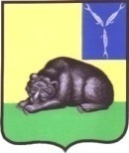 СОВЕТМУНИЦИПАЛЬНОГО ОБРАЗОВАНИЯ ГОРОД ВОЛЬСКВОЛЬСКОГО МУНИЦИПАЛЬНОГО РАЙОНАСАРАТОВСКОЙ ОБЛАСТИР Е Ш Е Н И Е15 февраля 2021 года                     № 29/4-101                                      г. ВольскО внесении изменений в Положение о порядке проведения опроса граждан в муниципальном образовании город Вольск Вольского муниципального района Саратовской области, утвержденное решением Совета муниципального образования город Вольск от 14.12.2006 г. № 1/23-115           В соответствии со статьей 31 Федерального закона от 06.10.2003 г. № 131-ФЗ «Об общих принципах организации местного самоуправления в Российской Федерации», Федеральным законом от 20.07.2020 г. № 236-ФЗ «О внесении изменений в Федеральный закон «Об общих принципах организации местного самоуправления в Российской Федерации», Законом Саратовской области от 04.07.2016 г. № 75-ЗСО «О порядке назначения и проведения опроса граждан в муниципальных образованиях Саратовской области», руководствуясь статьями 14, 19 Устава муниципального образования город Вольск, Совет муниципального образования город ВольскРЕШИЛ:1.  Внести изменения в Положение о порядке проведения опроса граждан в муниципальном образовании город Вольск Вольского муниципального района Саратовской области, утвержденное решением Совета муниципального образования город Вольск от 14.12.2006 г. № 1/23-115,  изложив в новой редакции (Приложение).2. Контроль за исполнением настоящего решения возложить на Главу муниципального  образования город Вольск.3.    Решение  вступает в силу с момента его официального опубликования. Главамуниципального образованиягород Вольск                                                                                          М.А. КузнецовПриложение к решению Совета муниципального образования город Вольск от 15.02.2021г № 29/4-101Приложение к решению Совета муниципального образования город Вольск от 14.12.2006 г. № 1/23-115Положение о порядке проведения опроса граждан в муниципальном образовании город Вольск Вольского муниципального района Саратовской области (далее – Положение) Статья 1. Опрос граждан В соответствии с Федеральным Законом от 06.10.2003 г. № 131-ФЗ «Об общих принципах организации местного самоуправления в Российской Федерации» опрос граждан (далее - опрос) проводится на всей территории муниципального образования г.Вольск (далее – МО г.Вольск) или на части его территории для выявления мнения населения и его учета при принятии решений органами местного самоуправления и должностными лицами местного самоуправления МО г.Вольск, а также органами государственной власти.Статья 2. Право граждан на участие в опросеВ опросе имеют право участвовать жители МО г.Вольск, обладающие избирательным правом. В опросе по вопросу выявления мнения граждан о поддержке инициативного проекта вправе участвовать жители МО г.Вольск или его части, в которых предлагается реализовать инициативный проект, достигшие шестнадцатилетнего возраста.Участник опроса обладает одним голосом и участвует в опросе непосредственно. Участие в опросе является свободным и добровольным.В ходе опроса никто не может быть принужден к выражению своего мнения и убеждений или отказу от них.Подготовка, проведение и установление результатов опроса осуществляются на основе принципов законности, открытости и гласности.Результаты опроса носят рекомендательный характер.Статья 3. Территория проведения опросаОпрос может проводиться на всей территории МО г.Вольск или на определенной части территории МО г.Вольск.Статья 4.  Вопросы, выносимые на опрос1. На опрос могут выноситься:1) вопросы местного значения, определенные Федеральным законом от 06.10.2003 № 131-ФЗ "Об общих принципах организации местного самоуправления в Российской Федерации";2) вопросы изменения целевого назначения земель МО г.Вольск для объектов регионального и межрегионального значения.3) вопросы по выявлению мнения граждан о поддержке инициативного проекта, реализуемого на территории МО г.Вольск или его части.2. Вопросы, выносимые на опрос, должны быть сформулированы четко и ясно, не допускается возможность их различного толкования.Статья 5. Виды опроса1. Опрос проводится путем тайного, поименного или открытого голосования в течение одного или нескольких дней.2. Тайное голосование проводится по опросным листам в пунктах проведения опроса.3. Поименное голосование проводится по опросным листам в пунктах проведения опроса и (или) по месту жительства участников опроса.4. Опрос может также проводиться в форме открытого голосования на собраниях участников опроса, в соответствии с порядком  указанным в ст.13 настоящего Положения. 5. При проведении голосования должно быть получено согласие каждого участника опроса на обработку его персональных данных, в соответствии с требованиями, установленными Федеральным законом от 27.07.2006 г. № 152-ФЗ "О персональных данных".Статья 6. Инициатива проведения опросаОпрос проводится по инициативе:1) Совета муниципального образования город Вольск (далее – Совет МО г.Вольск) или главы муниципального образования город Вольск (далее - глава МО г.Вольск) - по вопросам местного значения; 2) Правительства Саратовской области - для учета мнения граждан при принятии решений об изменении целевого назначения земель МО г.Вольск для объектов регионального и межрегионального значения.3) жителей МО г.Вольск или его части, в которых предлагается реализовать инициативный проект, достигших шестнадцатилетнего возраста, - для выявления мнения граждан о поддержке данного инициативного проекта.Статья 7. Принятие решения о назначении опроса.Решение о назначении опроса принимается Советом МО г.Вольск и оформляется нормативными правовыми актами Совета МО г.Вольск в течение месяца со дня поступления инициативы. Жители МО г. Вольск должны быть проинформированы о проведении опроса не менее чем за 10 дней до его проведения.В решении Совета МО г.Вольск о назначении опроса граждан устанавливаются:1) дата и сроки проведения опроса граждан;2) инициатор проведения опроса граждан;3) формулировка вопроса (вопросов), предлагаемого (предлагаемых) при проведении опроса;4) методика проведения опроса;5) форма опросного листа;6) минимальная численность жителей МО г.Вольск, участвующих в опросе;7) территория проведения опроса;8) порядок и сроки формирования комиссии по проведению опроса  (далее - Комиссия), состав, полномочия и порядок ее деятельности.Статья 8.  Комиссия по проведению опроса1. В целях организации проведения опроса  администрация Вольского муниципального района (далее – администрация района) формирует рабочий орган - комиссию по проведению опроса в количестве не менее 5 человек.2. В состав комиссии входят депутаты Совета МО г.Вольск (по согласованию), представители администрации района, общественных организаций, уполномоченные представители инициативных групп по проведению опроса. В работе комиссии могут принимать участие граждане с правом совещательного голоса.Деятельность комиссии по проведению опроса осуществляется коллегиально.3. Комиссия созывается не позднее, чем на десятый день после принятия решения о назначении опроса. На первом заседании комиссия избирает из своего состава председателя комиссии, заместителя председателя комиссии и секретаря комиссии, определяет функции председателя и секретаря комиссии согласно п.5 настоящей статьи, которые отражаются в протоколе.Решения комиссии принимаются большинством голосов присутствующих членов комиссии, если настоящим Положением не установлено иное.4. В случае проведения опроса в пунктах опроса комиссия утверждает их количество и местонахождение пунктов опроса.Места нахождения комиссии и пунктов проведения опроса должны быть обнародованы не позднее, чем за 5 дней  до дня проведения опроса.5. Комиссия:1) организует исполнение настоящего Положения при проведении опроса;2) организует оповещение жителей о вопросе (вопросах), выносимом (выносимых) на опрос, порядке, месте, периоде (дате) проведения опроса не менее, чем за 5 дней до его проведения;3) оборудует участки опроса;4) обеспечивает изготовление опросных листов;5) организует проведение голосования жителей при опросе в соответствии с настоящим Положением;6) устанавливает результаты опроса;7) взаимодействует с органами местного самоуправления, общественными объединениями и представителями средств массовой информации;8) осуществляет иные полномочия в соответствии с настоящим Положением.6. Полномочия комиссии прекращаются после официальной передачи результатов опроса в Совет МО г.Вольск.7. Получателем средств бюджета, выделяемых на финансирование мероприятий, связанных с подготовкой и проведением опроса определить администрацию района.8. Расходы комиссии по подготовке и проведению опроса по вопросам местного значения МО г.Вольск производятся за счет средств, выделяемых бюджетом МО г.Вольск  на основании расчетной сметы расходов на проведение опроса, представляемой в администрацию района  комиссией за 5 дней до проведения опроса.Расходы комиссии при проведении опроса по инициативе Правительства Саратовской области финансируются за счет средств бюджета Саратовской области  Российской Федерации.9. Глава администрации района обеспечивает комиссию необходимыми помещениями, материально-техническими средствами.Статья 9.  Списки граждан, имеющих право на участие в опросе:В список участников опроса включаются жители, имеющие право на участие в опросе, постоянно или преимущественно проживающие на территории МО г.Вольск или его части. Список составляется комиссией по домам и улицам. В списке участников опроса указываются фамилия, имя, отчество, дата рождения и адрес места жительства участника опроса. В качестве списка участников опроса может быть использован список избирателей.Список участников опроса составляется в двух экземплярах и подписывается председателем и секретарем комиссии.Дополнительное включение в список жителей, имеющих право на участие в опросе в соответствии с настоящим Положением, допускается в любое время, в том числе и в день его проведения, на основании устного заявления гражданина на имя председателя комиссии и предъявлении паспорта или иного документа удостоверяющего личность.Список участников опроса составляется не позднее, чем за 5 дней до проведения опроса.В случае создания нескольких пунктов проведения опроса список участников составляется по каждому пункту отдельно.Статья 10.  Опросный листВ опросном листе должен содержаться точно воспроизведенный текст вынесенного вопроса (вопросов) и указываются варианты волеизъявления голосующего словами "За" или "Против", под которыми помещаются пустые квадраты.При вынесении нескольких вопросов они включаются в один опросный лист, последовательно нумеруются и отделяются друг от друга горизонтальными линиями. Альтернативные редакции какой-либо статьи или какого-либо пункта, вынесенного проекта нормативного правового акта, тоже последовательно нумеруются.Опросный лист, применяемый для поименного голосования, должен иметь свободное место для внесения данных об участнике опроса.Опросный лист содержит разъяснение о порядке его заполнения. В правом верхнем углу листа ставятся подписи двух членов комиссии.         Статья 11.  Опросный список1. Опросный список представляет собой таблицу, в графы которой включаются данные о фамилии, имени, отчестве, дате рождения, месте жительства, серии и номере паспорта или заменяющего его документа участников опроса. Справа от этих граф под точно воспроизведенным текстом вопроса (вопросов), вынесенного на опрос, указываются варианты ответа голосующего словами «За» или «Против» и оставляется место для подписи участников голосования.При вынесении на опрос нескольких вопросов они располагаются в опросном листе последовательно.2. Опросный список подписывается председателем и секретарем комиссии на каждой странице.Статья 12.  Проведение опросаОпрос проводится в удобное для жителей МО г.Вольск время согласно решению Совета МО г.Вольск.Заинтересованным сторонам должно быть предоставлено равное право на изложение своих взглядов по выносимому вопросу (вопросам). Способы проведения агитации устанавливаются комиссией. Статья 13.  Открытое голосование на собраниях участников опроса Комиссия вправе провести собрание участников опроса для проведения голосования по выносимому вопросу (вопросам) (далее - собрание). Регистрация участников собрания проводится по списку участников опроса. Открывают и ведут собрание представители комиссии в количестве не менее трех человек. На собрании допускаются выступления заинтересованных сторон по вопросу (вопросам), вынесенному (вынесенным) на опрос, их ответы на вопросы граждан, однако обсуждение не проводится.Голосование на собрании проводится открыто по каждому вопросу отдельно "За" и отдельно "Против". В голосовании участвуют только участники опроса, внесенные в список и зарегистрированные на собрании. Результаты голосования заносятся в протокол, который подписывается всеми членами комиссии, присутствующими на собрании.Собрание правомочно, если в нем приняли участие более 25 процентов граждан, внесенных в список участников опроса.Статья 14.  Тайное голосование при опросеТайное голосование проводится в пунктах проведения опроса, где должны быть специально оборудованные места для тайного голосования и установлены ящики для голосования, которые на время голосования опечатываются. Опросный лист выдается участнику опроса членами комиссии по списку участников опроса. При получении опросного листа участник опроса предъявляет паспорт или иной документ, удостоверяющий его личность и место жительства, и расписывается против своей фамилии в списке опроса. Заполнение паспортных данных в списке участников опроса не требуется.В случае, если голосующий не имеет возможности самостоятельно расписаться в получении опросного листа, он вправе воспользоваться помощью другого лица, за исключением членов комиссии. Лицо, оказавшее голосующему помощь, расписывается в списке участников опроса в графе «Подпись участника опроса о получении опросного листа» с указанием своей фамилии.Опросный лист заполняется участником опроса в специально оборудованном месте (кабинах или комнатах), в котором не допускается присутствие иных лиц, и опускается в ящик для голосования. При голосовании участник опроса ставит любой знак в квадрате под словом "За" или "Против" в соответствии со своим волеизъявлением. Члены комиссии обеспечивают тайну голосования. В случае, если голосующий считает, что при заполнении опросного листа совершил ошибку, он вправе обратиться к члену комиссии, выдававшему опросный лист, с просьбой выдать ему новый опросный лист взамен испорченного. Член комиссии выдает голосующему новый опросный лист, делая при этом соответствующую отметку в списке участников опроса против фамилии данного участника. Испорченный опросный лист погашается, о чем составляется акт.Заполненные опросные листы опускаются участниками опроса в ящик для голосования, который должен находиться в поле зрения членов комиссии. Число ящиков для голосования определяется комиссией.Вопрос о проведении голосования с применением переносных ящиков для голосования комиссия решает самостоятельно.Если член комиссии нарушает тайну голосования или пытается повлиять на волеизъявление участников опроса, он немедленно отстраняется от участия в ее работе. Решение об этом принимается комиссией.Статья 15.  Поименное голосование при опросеПоименное голосование может проводиться по опросным листам в пунктах проведения опроса голосования либо по месту жительства участников опроса. Голосующий записывает в опросный лист свою фамилию, имя и отчество, адрес, ставит любой знак в квадрате под словом «За» или «Против» в соответствии со своим волеизъявлением и здесь же расписывается. По просьбе голосующего эти сведения может внести в опросный лист член комиссии, но ставит знак в соответствующем квадрате и расписывается сам голосующий.При проведении поименного голосования по месту жительства участников опроса члены комиссии используют опросный лист. Данные голосования по опросному листу переносятся в опросный список, который служит основным документом для установления результатов опроса.Статья 16.  Установление результатов опроса1. После проведения опроса комиссия подсчитывает результаты голосования. На основании полученных результатов составляется протокол, в котором указываются следующие данные:1) общее число граждан, имеющих право на участие в опросе;2) число граждан, принявших участие в опросе;3) число опросных листов, признанных недействительными;4) количество голосов, поданных "За" вопрос, вынесенный на опрос;5) количество голосов, поданных "Против" вопроса, вынесенного на опрос;6) одно из следующих решений:    а) признание опроса состоявшимся;    б) признание опроса несостоявшимся;    в) признание опроса недействительным;7) результаты опроса (вопрос считается одобренным, если за него проголосовало более половины участников опроса, принявших участие в голосовании).2. Если опрос проводился по нескольким вопросам, то подсчет голосов и составление протокола по каждому вопросу производится отдельно.3. Недействительными признаются записи в опросном листе, по которым невозможно достоверно установить мнение участников опроса или не содержащие данных о голосовавшем или его подписи (при поименном голосовании), а также повторяющиеся записи.Недействительными признаются опросные листы, не имеющие отметок членов комиссии, и опросные листы неустановленного образца.На  всех недействительных опросных листах делается запись «недействительный» и заверяется подписью секретаря комиссии.4. Комиссия признает опрос состоявшимся, если в нем приняло участие более 25 % граждан, внесенных в список участников опроса.5. Комиссия признает результаты опроса недействительными, если допущенные при проведении опроса нарушения не позволяют с достоверностью установить результаты голосования.6. Комиссия признает опрос несостоявшимся в случае, если число граждан, принявших участие в опросе, не составило 25 % от общего числа граждан, внесенных в список участников опроса, а также, если количество действительных записей в опросном списке оказалось меньше чем 25% от общего числа граждан, внесенных в список участников опроса.7. Протокол о результатах опроса составляется в 3 экземплярах и подписывается членами комиссии. Первый экземпляр протокола остается в комиссии, второй вместе с опросными списками направляется в Совет МО г.Вольск. Третий экземпляр направляется инициатору опроса. Копии первого экземпляра могут быть представлены средствам массовой информации, местным общественным объединениям и органам территориального общественного самоуправления.8. Член комиссии, не согласный с протоколом в целом или отдельными его положениями, вправе изложить в письменной форме особое мнение, которое прилагается к протоколу. К первому экземпляру протокола прилагаются поступившие в комиссию письменные жалобы, заявления и принятые по ним решения. Заверенные копии жалоб, заявлений и принятых по ним решений прилагаются ко второму экземпляру протокола.9. Копии материалов проведения опроса заверяет секретарь комиссии, удостоверяя копию своей подписью с расшифровкой ФИО.10. Материалы опроса в течение всего срока полномочий депутатов Совета  муниципального образования город Вольск хранятся в Совете МО г.Вольск, а затем направляются на хранение в муниципальный архив. Статья 17.  Результаты опросаРезультаты опроса доводятся комиссией до органов местного самоуправления МО г.Вольск, государственной власти Саратовской области, населения через средства массовой информации не позднее 10 дней со дня подведения итогов опроса.Результаты опроса учитываются при принятии решений органами местного самоуправления и должностными лицами местного самоуправления МО г.Вольск, а также органами государственной власти Саратовской области.В случае принятия органами местного самоуправления и должностными лицами местного самоуправления МО г.Вольск решений, не соответствующих результатам опроса, указанные органы обязаны в течение 10 дней после принятия решения довести через средства массовой информации до населения причины принятия такого решения.Статья 18.  Финансовое обеспечение проведения опроса:Финансирование мероприятий, связанных с подготовкой и проведением опроса граждан, осуществляется:1) за счет средств местного бюджета МО г.Вольск - при проведении опроса по инициативе Совета МО г.Вольск или главы МО г.Вольск или жителей МО г.Вольск;2) за счет средств бюджета Саратовской области  Российской Федерации - при проведении опроса по инициативе Правительства Саратовской области.Статья 19.  Лица, путем насилия, подкупа, угроз, подлога документов или иным способом препятствующие свободному осуществлению гражданином Российской Федерации права на участие в опросе либо работе комиссии или членов комиссии несут ответственность в соответствии с действующим законодательством Российской Федерации.Главамуниципального образованиягород Вольск                                                                                               М.А. Кузнецов